Ege Üniversitesi Eğitim Bilimleri Enstitüsü 2022-2023 Eğitim Öğretim Yılı Bahar Yarıyılı 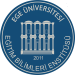 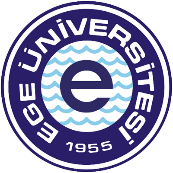 Okul Öncesi Eğitimi (Tezli Yüksek Lisans) Haftalık Ders ProgramıSaatPazartesiSalıÇarşambaPerşembeCumaI. Ders08.00-08.45II. Ders09.00-09.45Sağlığı Geliştiren Okullar ve Uygulamalar (Seç.)Doç. Dr. Sibel SÖNMEZOfisBilimsel Araştırma Yöntemleri (Z)Doç. Dr. Sibel SÖNMEZ OfisIII. Ders10.00-10.45Sağlığı Geliştiren Okullar ve Uygulamalar (Seç.)Doç. Dr. Sibel SÖNMEZOfisBilimsel Araştırma Yöntemleri (Z)Doç. Dr. Sibel SÖNMEZ OfisIV. Ders11.00-11.45Sağlığı Geliştiren Okullar ve Uygulamalar (Seç.)Doç. Dr. Sibel SÖNMEZOfisBilimsel Araştırma Yöntemleri (Z)Doç. Dr. Sibel SÖNMEZ OfisÖğle Arası12.00-13.00V. Ders13.00-13.45Erken Çocukluk Eğitiminde Etkin Öğrenme ve Yaratıcılık (Seç.)Doç. Dr. Nilay DEREOBALIOfisNitel Araştırma Yöntemleri (Z)Doç. Dr. Sibel SÖNMEZOfisVI. Ders14.00-14.45Erken Çocukluk Eğitiminde Etkin Öğrenme ve Yaratıcılık (Seç.)Doç. Dr. Nilay DEREOBALIOfisNitel Araştırma Yöntemleri (Z)Doç. Dr. Sibel SÖNMEZOfisVII. Ders15.00-15.45Erken Çocukluk Eğitiminde Etkin Öğrenme ve Yaratıcılık (Seç.)Doç. Dr. Nilay DEREOBALIOfisNitel Araştırma Yöntemleri (Z)Doç. Dr. Sibel SÖNMEZOfisVIII. Ders16.00-16.45